Plaats: TeamkamerAanwezig: Mirjam W, Mariska, Mirjam M.,Frans, Christel.Notulist: Mariska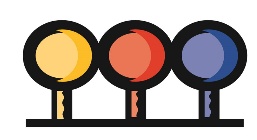  Notulen MR-vergadering      Wo 20 FEB. 2019  19.30 uur statusActie door1OpeningJolanda en Monique hebben zich afgemeld. Daarbij het verzoek van Jolanda om de volgende vergadering van8 april te verzetten. Er wordt besloten om deze te verzetten naar woensdag 10 april.2Notulen vorige vergadering Geen opmerkingen en goedgekeurd.GoedgekeurdMR3Post en algemene mededelingen Geen4GMRDe MR heeft gereageerd op het verzoek van Dhr. Stukker Om deel te nemen aan de MR vergadering. Hij wil een lijntje leggen omdat er geen GMR afgevaardigde aanwezig is vanuit de Bongerd. Hij is van harte welkom. De speerpunten van de begroting worden doorgenomen vanuit de notulen van de GMR.Doorgenomen5Mededelingen:Team: Pittige tijden waarin iedereen hard werkt.Ouders: Er is een ouder die zich gemeld heeft bij leerplein 055 . Ze heeft haar zorgen geuit over de schoolontwikkeling en heeft contact gezocht met de oudergeleding van de MR. De oudergeleding meldt de onrust die op het schoolplein heerst na de bekendmaking van de Cito score. Er wordt veel rechtstreeks contact gezocht met de leraren wat fijn is om de lijnen kort te houden.                                                                                             Directie: Een aantal ouders is met leraren en of met Frans in gesprek over de ontwikkeling van hun kind en heeft zorgen geuit over de toetsresultaten. Vooral in Unit 2 speelt dit omdat hier de grootste verandering heeft plaatsgevonden. Besproken6SchoolontwikkelingFrans heeft een brief opgesteld voor de ouders betreffende de schoolontwikkeling. Deze wordt doorgenomen. De laatste toetsresultaten, de verschillen vanuit Gynzy en de toetsen en de bezorgdheid van ouders zogen ervoor dat er een pas op de plaats wordt gemaakt.Besproken7Ziekte personeelMomenteel 1 langdurig zieke medewerker.Besproken 8Nieuwbouw stand van zakenArchitect heeft verschillende  schetsen gemaakt van programma van eisen. 1 daarvan is  is doorgenomen. De  verwachting is dat we in de herfstvakantie verhuizen.Besproken9FormatieWe hebben een mooi aantal leerlingen het komende jaar. We leveren iets aan formatie in. Er is een aanvraag gedaan voor 3 dagen extra formatie . Deze extra aanvraag zal ervoor zorgen dat we dezelfde formatie hebben als we nu hebben.Veel nieuwe leerlingen zijn aangemeld. Er zijn niet minder aanmeldingen door de komende verhuizing. De folder van de Bongerd wordt herzien ivm de ontwikkeling van de school. Het kleuterboekje wordt ook opnieuw aangepast. De Folder van Doomijn en de Bongerd worden samen verspreid in de wijk De Donken. Leerplein 055 heeft een nieuwe procedure betreffende het vacaturebeleid. De school stelt de vacature op . Deze vacature wordt onder alle medewerkers kenbaar gemaakt. Het is niet meer noodzakelijk om je  vooraf aan te melden voor deze vacature. Je mag direct reageren.ActieFrans10InvalsproblematiekDe manier waarop de school omgaat met oplossingen aandragen voor uitval van leraren heeft te maken met de termijn waarop de uitval bekend is en medegedeeld kan worden aan de ouders.Besproken11WerkverdelingsplanDe komende tijd wordt het werkverdelingsplan opgesteld. De formatie wordt vertaald naar hoe we het werk gaan indelen. Hoe worden de groepen ingedeeld en hoe worden de uren verdeeld. Hierover volgt een adviesrecht en uiteindelijk de  instemming. Er zijn 3 teamvergaderingen gepland de komende maanden om dit neer te zetten.Besproken12Leerpleinapp.De leerplein app is geïntroduceerd voor ouders. Voor elke groep volgt regelmatig een update met activiteiten waar de unit mee bezig is. De communicatie adviseuse leerplein 055 heeft hierbij geholpen dit te introduceren.Besproken13. Toetsen 3.0 De vraag vanuit de ouders komt waarom de school er niet voor heeft gekozen om alle toetsen te toetsen op 3.0. Vanuit leerplein 055 zijn de scholen vrij gelaten om de toetsen fasegewijs in te voeren of om in 1x om te gaan. De Bongerd heeft gekozen om dit fasegewijs te doen. De spellingtoetsen zijn allemaal in 1x ingezet voor alle leerjaren. Kinderen tot en met 5 jaar hebben alle toetsen al in 3.0 voor de rest van de leerjaren volgt dit stapsgewijs. Voordeel hiervan is een grote geldbesparing. Het is erg prijzig om alles in 1x om te gooien en het voorkomt dat je elke leerling 2x moet toetsen om de voortgang in beeld te houden. BesprokenVolgende vergadering wo. 10 aprilVolgende vergadering wo. 10 aprilVolgende vergadering wo. 10 aprilVolgende vergadering wo. 10 april